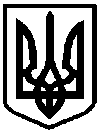 УКРАЇНАФОНТАНСЬКА СІЛЬСЬКА РАДАОДЕСЬКОГО РАЙОНУ ОДЕСЬКОЇ ОБЛАСТІРІШЕННЯТридцять п’ятої сесії Фонтанської сільської ради VIII скликання№ 1171 - VIII                                                                від  21 березня 2023 рокуПро внесення змін та доповнень до рішення сесії Фонтанської сільської ради № 1078 -VIII від 28.12.2022 року «Про затвердження  Програми  сприяння оборонній та мобілізаційній підготовці Фонтанської сільської територіальної громади Одеського району Одеської області на 2023-2025 роки »Відповідно до листа Регіонального управління Сил територіальної оборони «Південь» від 17.01.2023 року №130 (військової частини А5833), щодо  виділення коштів на закупівлю матеріалів та обладнання для проведення поточного ремонту по облаштуванню запасного пункту управління заглибленого типу для центру управління Регіонального управління  Сил територіальної оборони «Південь», з метою забезпечення належних умов для якісного виконання завдань та підтримки високого рівня боєготовності військових частин Збройних сил України, підрозділів територіальної оборони та добровольчих формувань територіальної громади, враховуючи Указ Президента України від  06.02.2023 р. №58/2023 "Про продовження строку дії воєнного стану в Україні", яким строк дії воєнного стану в Україні продовжується з 19 лютого 2023 року строком на 90 діб ст.91 Бюджетного кодексу України, керуючисьст.26, ч.1 ст.59 Закону України «Про місцеве самоврядування в Україні»,  Фонтанська сільська рада Одеського району Одеської області, -ВИРІШИЛА:Внести зміни до  рішення сесії Фонтанської сільської ради від 28.12.2022 року № 1078 – VIII «Про затвердження  Програми  сприяння оборонній та мобілізаційній підготовці Фонтанської сільської територіальної громади Одеського району Одеської області на 2023-2025 роки».1.1. Внести зміни та затвердити в новій редакції Паспорт Програми  сприяння оборонній та мобілізаційній підготовці Фонтанської сільської територіальної громади Одеського району Одеської області на 2023-2025 роки» п.1 Програми  сприяння оборонній та мобілізаційній підготовці Фонтанської сільської територіальної громади Одеського району Одеської області на 2023-2025 роки» (додаток 1до рішення);Внести зміни та затвердити в новій редакції напрями діяльності і заходи реалізації Програми  сприяння оборонній та мобілізаційній підготовці Фонтанської сільської територіальної громади Одеського району Одеської області на 2023-2025 роки» (додаток 1до Програми);1.3. Внести зміни та затвердити в новій редакції показники результативності Програми  сприяння оборонній та мобілізаційній підготовці Фонтанської сільської територіальної громади Одеського району Одеської області на 2023-2025 роки» (додаток 2 до Програми);1.4. Внести зміни та затвердити в новій редакції ресурсне забезпечення Програми  сприяння оборонній та мобілізаційній підготовці Фонтанської сільської територіальної громади Одеського району Одеської області на 2023-2025 роки» (додаток 3 до Програми).2. Всі інші положення рішення Фонтанської сільської ради від 28.12.2022 року № 1078 – VIII «Про затвердження  Програми  сприяння оборонній та мобілізаційній підготовці Фонтанської сільської територіальної громади Одеського району Одеської області на 2023-2025 роки» з внесеними змінами залишити без змін.3. Контроль за виконанням даного рішення покласти на постійну  комісію з питань фінансів, бюджету, планування соціально-економічного розвитку, інвестицій та  міжнародного співробітництва( голова Бабенко М.Д.). Сільський голова                                                                   Наталія КРУПИЦЯДодаток № 1 до рішення Фонтанської сільської ради у редакції рішення сесії від 21.03.2023 року № 1172 - VIIIПрограма сприяння оборонній та мобілізаційній підготовці Фонтанської  сільської  територіальної громади Одеського району Одеської області   на 2023-2025 рокиПАСПОРТ Програми сприяння оборонній та мобілізаційній підготовці Фонтанської  сільської  територіальної громади Одеського району Одеської області   на 2023-2025 рокиСільський голова                                                                   Наталія КРУПИЦЯДодаток №1  до Програми у редакції рішення сесії 21.03.2023 року № 1172 - VIIIНапрями діяльності і заходи реалізації ПрограмиСільський голова                                                                                                    Наталія КРУПИЦЯДодаток № 2  до Програми у редакції рішення сесії 21.03.2023 року № 1172 - VIIIПоказники результативності ПрограмиСільський голова                                                                   Наталія КРУПИЦЯДодаток № 3  до Програми у редакції рішення сесії 21.03.2023 року № 1172 - VIIIРесурсне забезпечення Програми Сільський голова                                                                                                  Наталія КРУПИЦЯ1.Назва Програми(Назва програми повинна вказувати на її специфіку)Програми сприяння оборонній та мобілізаційній підготовці Фонтанської  сільської  територіальної громади Одеського району Одеської області   на 2023-2025 роки2.Ініціатор розроблення ПрограмиВідділ військового обліку Фонтанської сільської  ради Одеського району Одеської області  3.Дата, номер і назва розпорядчого документа про розроблення ПрограмиПротокольне доручення сільського голови від 18.11.2022 року 4.Головний розробник ПрограмиВідділ військового обліку Фонтанської сільської  ради Одеського району Одеської області  5.Спів розробники ПрограмиУправління фінансів Фонтанської сільської  ради Одеського району Одеської області  6.Відповідальний виконавець ПрограмиВідділ військового обліку Фонтанської сільської  ради Одеського району Одеської області  Управління фінансів Фонтанської сільської  ради Одеського району Одеської області  7.Співвиконавці ПрограмиРегіональне управління Сил територіальної оборони «Південь» ( військова частина А 5833)8.Термін реалізації Програми2023-2025 роки9.Мета ПрограмиЗабезпечення належних умов для якісного виконання завдань та підтримки високого рівня боєготовності військових частин Збройних сил України, підрозділів територіальної оборони та добровольчих формувань територіальної громади, підвищення рівня мобілізаційної підготовки та готовності до проведення мобілізації, удосконалення військово-патріотичного виховання, підготовки молоді до військової служби у Збройних Силах України, вдосконалення системи військового обліку, підняття престижу військової служби, забезпечення належних умов для якісного виконання завдань та підтримки високого рівня боєготовності військових частин Збройних сил України, підрозділів територіальної оборони та добровольчих формувань територіальної громади.10.Загальний обсяг фінансових ресурсів, необхідних для
реалізації Програми, всього:
в тому числі:коштів сільського бюджетукоштів державного бюджетукошти позабюджетних джерел 1049 900 грн.    1049 900 грн.11.Очікувані результати виконанняРеалізація Програми сприятиме вирішенню питань за тими напрямами, де спостерігається дефіцит ресурсів з державного бюджету, та в цілому забезпечить проведення на належному рівні виконання завдань мобілізаційної підготовки  та територіальної оборони, зокрема підвищення рівня функціонування підрозділів територіальної оборони, військових частин розташованих на території  району.12.Ключові показники ефективності  Забезпечення  державного  суверенітету  та  незалежності  України, підтримання  бойової  і  мобілізаційної  готовності  Збройних  Сил  України  та  інших військових  формувань№з/ііЗавданняЗміст заходівЦільова група (жінки/чоловіки різних груп)ТермінвиконанняВиконавціДжерелафінансуванняДжерелафінансуванняОбсяги фінансування по роках,  гри.Обсяги фінансування по роках,  гри.Обсяги фінансування по роках,  гри.Обсяги фінансування по роках,  гри.Обсяги фінансування по роках,  гри.Обсяги фінансування по роках,  гри.Обсяги фінансування по роках,  гри.ОчікуванийрезультатОчікуванийрезультат№з/ііЗавданняЗміст заходівЦільова група (жінки/чоловіки різних груп)ТермінвиконанняВиконавціДжерелафінансуванняДжерелафінансування2023 рік2023 рік2024рік2024рік2025 рік2025 рікВсьогоОчікуванийрезультатОчікуванийрезультат12345677889910101112121Ведення військового обліку мобілізаційних ресурсів на території відповідальностіВиготовлення статистичних бланків, відомостей, книг та журналів для ведення обліку військовозобов’язаних та техніки, проведення вивчення мобілізаційних ресурсів2023-2025 рокиВідділ військового обліку Фонтанської сільської ради Одеського району Одеської областіСільський (місцевий) бюджетСільський (місцевий) бюджетЯкісно і в повному обсязі виконати усі заходи щодо ведення обліку військовозобов’язаних та техніки.Якісно і в повному обсязі виконати усі заходи щодо ведення обліку військовозобов’язаних та техніки.1Ведення військового обліку мобілізаційних ресурсів на території відповідальностіПроведення військово- лікарської експертизи медичного огляду допризовників, призовників, військовозобов'язаних та резервістів які проживають та зареєстровані на території громади   з подальшим призначення до складу команд для покращення якості виконання завдання під час проведення мобілізації.2023-2025 рокиВідділ військового обліку Фонтанської сільської ради Одеського району Одеської областіСільський (місцевий) бюджетСільський (місцевий) бюджет499004990049900Покращення якості комплектування команд і партій, відновлення військового обліку.Покращення якості комплектування команд і партій, відновлення військового обліку.Проведення призову, оповіщення військовозобов’язаних та резервістів на навчальні (перевірочні) збори, проведення медичних оглядів, оформлення документів, доставку до місця проведення зборів, розшук військовозобов’язаних, які не з’явилися на відправку(з урахуванням затрат на паливо)2023-2025 рокиВідділ військового облікуФонтанської сільської ради Одеського району Одеської областіСільський (місцевий) бюджетВиконати планове завдання по призову (мобілізації) військовозобов’язаних Придбання канцелярського та письмового приладдя для проведення оповіщення та ведення обліку військовозобов’язаних та техніки національної економіки. (листи, марки, тощо).2023-2025 рокиВідділ військового обліку Фонтанської сільської ради Одеського району Одеської областіСільський (місцевий) бюджетЯкісно і в повному обсязі виконати усі заходи щодо ведення обліку та оповіщення військовозобов’язаних та техніки національної економіки.2Підготовка елементів бази мобілізаційного розгортання, проведення мобілізаційних заходів.Виготовлення, ремонт та розміщення матеріально-технічних засобів та елементів бази мобілізаційного розгортання (дільниці оповіщення, пунктів збору сільських (селищних) рад, попереднього пункту збору військовозобов'язаних та техніки).2023-2025 рокиВідділ військового обліку Фонтанської сільської ради Одеського району Одеської областіСільський (місцевий) бюджетЗабезпечення елементів бази мобілізаційного розгортання необхідними матеріально-технічними засобами.2Підготовка елементів бази мобілізаційного розгортання, проведення мобілізаційних заходів.Проведення інформаційно-пропогандиської роботи з насаленням ОТГ щодо виконання військового обов’язку в запасі, проведення занять, інструкторсько -методичних навчань, мобілізаційних тренувань з апаратом посилення, адміністрацією ДО, ПЗСР, ППЗВ та  ППЗТ.2023-2025 рокиВідділ військового обліку Фонтанської сільської ради Одеського району Одеської областіСільський (місцевий) бюджетСільський (місцевий) бюджетУдосконалення практичних  дій адміністрації елементів бази мобілізаційного розгортання.Удосконалення практичних  дій адміністрації елементів бази мобілізаційного розгортання.Перевірка та оцінка стану мобілізаційної готовності органів державної влади та місцевого самоврядування, підприємств, установ та організацій ОТГ.2023-2025 рокиВідділ військового обліку Фонтанської сільської ради Одеського району Одеської областіСільський (місцевий) бюджетСільський (місцевий) бюджетПеревірка готовності підприємств, організацій та установ ОТГ до виконання мобілізаційних заходів.Перевірка готовності підприємств, організацій та установ ОТГ до виконання мобілізаційних заходів.Уточнення та донесення мобілізаційних планів, заходів та практичних дій органів державної влади та місцевого самоврядування, підприємств, установ та організацій ОТГ щодо виконання мобілізаційного завдання..2023-2025 рокиВідділ військового обліку Фонтанської сільської ради Одеського району Одеської областіСільський (місцевий) бюджетСільський (місцевий) бюджетУточнення мобілізаційної спроможності керівниками підприємств, організацій та установ ОТГ.Уточнення мобілізаційної спроможності керівниками підприємств, організацій та установ ОТГ.3Національна безпека і оборона та на здійснення заходів правового режиму воєнного стану Передача  коштів (трансферту) Регіональному управлінню  Сил територіальної оборони «Південь» (військова частина А5833) на закупівлю матеріалів та обладнання для проведення поточного ремонту по облаштуванню запасного пункту управління заглибленого типу для центру  управління Регіонального управління  Сил територіальної оборони «Південь» (військова частина А5833)2023-2025 рокиУправління фінансівФонтанської сільської ради Одеського району Одеської областіРегіонального управління  Сил територіальної оборони «Південь» (військова частина А5833)Сільський (місцевий) бюджетСільський (місцевий) бюджет100000010000001000000Забезпечення  державного  суверенітету  та  незалежності  України, підтримання  бойової  і  мобілізаційної  готовності  Збройних  Сил  України  та  інших військових  формуваньЗабезпечення  державного  суверенітету  та  незалежності  України, підтримання  бойової  і  мобілізаційної  готовності  Збройних  Сил  України  та  інших військових  формуваньВсього104990010499001049900№з/пНазвапоказникаОдиницявиміруВихідні дані
на початок
дії програмиІ етап виконання програмиІ етап виконання програмиІ етап виконання програмиII етап
(20_-20_
роки)III етап
(20_-20_
роки)№з/пНазвапоказникаОдиницявиміруВихідні дані
на початок
дії програми2023   рік2024    рік2025    рік123456789І. Показники затратІ. Показники затратІ. Показники затратІ. Показники затратІ. Показники затратІ. Показники затратІ. Показники затрат1Обсяг видатків на фінансування військово- лікарської експертизи медичного огляду допризовників, призовників, військовозобов'язаних та резервістів які проживають та зареєстровані на території громади   грн.499002Обсяг переданих трансфертів на оборонугрн1000 000II Показники продуктуII Показники продуктуII Показники продуктуII Показники продуктуII Показники продуктуII Показники продуктуII Показники продукту1Кількість осіб, яким планується провести військово- лікарської експертизи медичного огляду допризовників, призовників, військовозобов'язаних та резервістів які проживають та зареєстровані на території громади   осіб452Кількість переданих трансфертів1III. Показники ефективностіIII. Показники ефективностіIII. Показники ефективностіIII. Показники ефективностіIII. Показники ефективностіIII. Показники ефективностіIII. Показники ефективності1Середня вартість медичного огляду на одного допризовника, призовника, військовозобов'язаного та резервіста які проживають та зареєстровані на території громади   грн.1108,002Середня вартість трансферту, що передаєтьсяГрн.1000 000IV Показники якостіIV Показники якостіIV Показники якостіIV Показники якостіIV Показники якостіIV Показники якостіIV Показники якості1Відсоток осіб, які пройшли медичний огляд%1002 Відсоток переданих трансфертів%100Обсяг коштів, що
пропонується
залучити на
виконання ПрограмиЕтапи виконання програмиЕтапи виконання програмиЕтапи виконання програмиЕтапи виконання програмиЕтапи виконання програмиВсього
витрат на
виконання
ПрограмиОбсяг коштів, що
пропонується
залучити на
виконання ПрограмиІІІIIIIIВсього
витрат на
виконання
ПрограмиОбсяг коштів, що
пропонується
залучити на
виконання Програми2023	рік2024	рік2025	рік20-  20роки20 - 20рокиВсього
витрат на
виконання
Програми1234567Обсяг ресурсів, всього,
у тому числі:10499001049900державний бюджетсільський  бюджет10499001049900кошти небюджетних джерел